ПРОФИЛАКТИКА КОРИ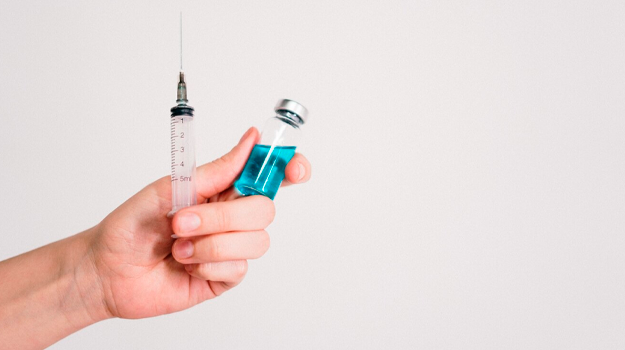 Корь(лат.Morbilli) - крайне заразная вирусная инфекция, болеют которой только люди.Заболеть может как ребенок, так и взрослый. Чаще корью болеют дети до 5 лет.Для взрослых, не привитых против кори, также высок риск заражения, причем заболевание у них в большинстве случаев протекает в более тяжелой форме, чем у детей.Младенцы до 1 года, как правило, сохраняют в крови материнские антитела (если сама мама защищена от кори), но к году их количество уменьшается, соответственно повышая риск развития заболевания.Корь остается одной из основных причин смерти среди детей раннего возраста во всем мире. Большинство смертельных случаев происходит из-за осложнений кори. Чаще всего осложнения развиваются у детей до 5 лет и у взрослых старше 20.Корь - это острое инфекционное заболевание с высоким уровнем восприимчивости. Индекс контагиозности (заразительности) приближается к 100%. Заболевание характеризуется высокой температурой, воспалением слизистых оболочек полости рта и верхних дыхательных путей, конъюнктивитом и характерной пятнисто-папулезной сыпью кожных покровов, общей интоксикацией.Как происходит заражение?  Течение кори происходит с последовательной сменой трех периодов: катарального, периода высыпаний, периода реконвалесценции.Первые признаки заболевания появляются на 8-12 день после заражения и характеризуются лихорадкой, недомоганием, насморком, кашлем, воспалением слизистой глаз. В это время на слизистой оболочке щек появляются белые пятна, окруженные каймой (пятна Филатова-Коплика).На 4-5 день болезни за ушами и на щеках появляются высыпания, которые распространяются на все лицо и шею. Сначала сыпь появляется на теле, а затем – на руках и ногах.В период высыпания температура тела поднимается до 39 0С, нарастают симптомы интоксикации, усиливается насморк, кашель, светобоязнь, ухудшается сон. В течение 3-4-х дней сыпь исчезает в той же последовательности, как и появлялась.Осложнения кори: СлепотаКоревой энцефалит (приводящий к отеку головного мозга), происходит в 1 из 1000 случаевПневмонияЛарингиты и ларинготрахеиты, приводящие к развитию у детей ложного крупаКорь может активизировать течение туберкулезаОтитКорь у беременных женщин ведет к потере плода.1 ребенок из 300 получает осложнение кори в виде энцефалопатии.Особенно тяжело корь протекает у часто болеющих, ослабленных детей.Профилактика кориСпецифического лечения при кори нет, поэтому необходимо своевременно принять меры профилактики данного заболевания. Главным и наиболее эффективным средством профилактики кори является вакцинопрофилактика.В Российской Федерации применяются вакцины, зарегистрированные на территории страны, которые по своим характеристикам соответствуют всем требованиям ВОЗ. Вакцинация проводится в плановом порядке, в соответствии с Национальным календарем профилактических прививок, который регламентирует сроки введения препаратов и предусматривает плановую вакцинацию всего населения.
Детям прививка делается в возрасте 1 года и в 6 лет. Если вакцинация не была проведена вовремя или если отсутствуют сведения о прививках против кори, то она проводится взрослым также в 2 этапа с разницей в 3 месяца.Вакцинация против кори показана взрослым до 35 лет (включительно), не болевшим, не привитым, привитым однократно, не имеющим сведений о прививках против кори.Помимо этого, вакцинацию против кори должны проходить взрослые от 36 до 55 лет (включительно), относящиеся к группам риска (работники медицинских и образовательных организаций, организаций торговли, транспорта, коммунальной и социальной сферы), не болевшим, не привитым, привитым однократно, не имеющим сведений о прививках против кори.После двукратного введения вакцины, так же, как и после переболевания корью, в 95% случаев формируется стойкий длительный иммунитет к этой инфекции.Иммунизация по эпидемическим показаниям Проводится лицам, имевшим контакт с больным корью (при подозрении на заболевание), не болевшим корью ранее, не привитым, привитым однократно - без ограничения возраста.Иммунизация против кори по эпидемическим показаниям проводится в первые 72 часа с момента контакта с больным.Детям, имевшим контакт с заболевшим корью, которые не могут быть привиты против кори по той или иной причине (не достигшим прививочного возраста, не получившим прививки в связи с медицинскими противопоказаниями или отказом родителей от прививок), не позднее 5-го дня с момента контакта с больным вводится нормальный иммуноглобулин человека.В некоторых случаях, после введения вакцины или человеческого иммуноглобулина, возникает митигированная корь - такая форма заболевания, которая протекает более легко, характеризуется отсутствием ряда симптомов, слабой интоксикацией.Коревая вакцина является слабореактогенным препаратом, именно поэтому перечень противопоказаний к ее проведению весьма ограничен. К противопоказаниям относятся первичные и вторичные иммунодефицитные состояния, аллергические реакции на предшествующее введение вакцины, содержащей коревой и/или паротитный компоненты, системные аллергические реакции на антибиотики из группы аминогликозидов. При легких формах ОРВИ и кишечных инфекций вакцинацию можно проводить после нормализации температуры.Аллергические заболевания не являются противопоказанием к вакцинации. Корь у аллергиков может протекать в тяжелой форме.Если по каким-либо причинам Вы не привили своего ребенка против кори, сделайте это без промедления, ведь корь совсем не безобидная инфекция.